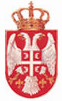 Р е п у б л и к а  С р б и ј а  ОПШТИНА СВИЛАЈНАЦ    ОПШТИНСКА УПРАВА    Број: 112-7/2023-IV Дана: 11.01.2023. године        С в и л а ј н а цСПИСАК ОВЛАШЋЕНИХ СЛУЖБЕНИХ ЛИЦА(НА ОСНОВУ РЕШЕЊА О ОВЛАШЋЕЊУ)I1. Горан Радовановић, извршилац за матичне послове, решење о овлашћењу број 11-1/2018-IV од 29.01.2018. године;2. Александар Радојковић, матичар за матично подручје Свилајнац-извршилац за вођење бирачког списка, решење о овлашћењу број 11-2/2018-IV од 29.01.2018. године;3. Оливера Милић, организатор рада у МК Црквенац, решење о овлашћењу број 11-4/2018-IV од 29.01.2018. године;4. Маја Јакшић, Извршилац за послове управљања људским ресурсима, послове радних односа запослених и послове борачко-инвалидске заштите - Овлашћено лице за поступање по захтевима о слободном приступу информацијама од јавног значаја, решење о овлашћењу број 11-5/2018-IV од 29.01.2018. године; 5. Наташа Љубисављевић, извршилац за послове билансирања јавних прихода и расхода буџетских корисника и извршилац трезора и извршилац за послове из области друштвене бриге о деци и породиљских права, решење о овлашћењу број 11-1/2023-IV од 11.01.2023. године;6. Милош Митровић, службеник за јавне набавке, решење о овлашћењу број 11-7/2018-IV од 29.01.2018. године;7. Николина Јовановић, извршилац за припрему планске и пројектне документације и праћење реализације инвестиционих улагања, решење о овлашћењу број 11-3/2021-IV од 08.02.2021. године;8. Катарина Крунић, извршилац за припрему планске и пројектне документације и праћење реализације инвестиционих улагања, решење о овлашћењу број 11-7/2021-IV од 09.02.2021. године;9. Саша Стојановић, извршилац за припрему планске и пројектне документације и праћење реализације инвестиционих улагања, извршилац за послове заштите и спасавања у ванредним ситуацијама општине Свилајнац –енергетски менаџер општине Свилајнац - извршилац за послове противпожарне заштите, решење о овлашћењу број 11-9/2018-IV од 29.01.2018. године;10. Милена Радовић, извршилац послова канцеларије за локални економски развој и подршку улагањима, решење о овлашћењу број 11-10/2018-IV од 29.01.2018. године;11. Елизабета Филиповић, извршилац за област урбанизма и планирања - Заменик Регистратора за вођење поступка регистрације стамбених заједница, решење о овлашћењу број 11-12/2018-IV од 29.01.2018. године;12. Горица Војиновић, извршилац за област изградње, решење о овлашћењу број 11-13/2018-IV од 29.01.2018. године;13. Александра Поштрак-Ђетић, извршилац за послове заштите животне средине, решење о овлашћењу број 11-15/2018-IV од 29.01.2018. године;14. Гордана Виторовић, извршилац за комуналне послове, решење о овлашћењу број 11-2/2023-IV од 11.01.2023. године;15. Зорица Максимовић, Порески инспектор I, решење о овлашћењу, број 11-3/2023-IV од 11.01.2023. године;16. Душан Лазаревић, извршилац за комуналне послове, решење о овлашћењу број 11-4/2021-IV од 08.02.2021. године;17. Славица Милијановић, Руководилац Одељења за инспекцијски надзор и пољопривреду, решење о овлашћењу број 11-5/2021-IV од 08.02.2021. године;18. Драган Младеновић, грађевински инспектор, решење о овлашћењу број 11-17/2018-IV од 29.01.2018. године; 19. Горан Никодијевић, комунални инспектор I и саобраћајни инспектор, решење о овлашћењу број 11-20/2018-IV од 29.01.2018. године; 20. Весна Савић, комунални инспектор II и инспектор за заштиту животне средине, решење о овлашћењу број 11-18/2018-IV од 29.01.2018. године; 21. Станко Некић, извршилац за пољопривреду, решење о овлашћењу број 11-22/2018-IV од 29.01.2018. године; 22. Драган Урошевић, извршилац за пољопривреду и послове основне одгајивачке организације, решење о овлашћењу број 11-23/2018-IV од 29.01.2018. године; 23. Татјана Ђорђевић, порески инспектор I, решење о овлашћењу број 11-24/2018-IV од 29.01.2018. године;24. Данијела Богосављевић, порески инспектор II - Саветник за заштиту права пацијената, решење о овлашћењу број 11-25/2018-IV од 29.01.2018. године;25. Сузана Савић, порески инспектор I, решење о овлашћењу број 11-8/2021-IV од 01.03.2021. године;26. Ивана Станковић, Извршилац послова друштвене бриге о деци и породиљских права и повереник за избеглице и миграције, број 11-4/2023-IV од 11.01.2023. године;27. Слађана Комљеновић Стевановић, Руководилац Одељења локалне пореске администрације, број 11-5/2023-IV од 11.01.2023. године;II	Овај списак објавити на огласној табли Општинске управе општине Свилајнац и на сајту општине Свилајнац. Обрађивач,Маја Јакшић                                                                   НАЧЕЛНИК ОПШТИНСКЕ УПРАВЕ,                                                                      Ивана Пауновић, дипл.правник, с.р.   